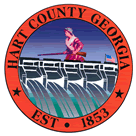 Hart  of CommissionersWork SessionAfter Regular BOC 5:30 p.m. Meeting         Called Meeting Job Description Other Business As Time Allows  Hart  of CommissionersWork SessionJune 14, 2016After the 5:30 p.m. Regular BOC MeetingThe Hart County Board of Commissioners held a Work Session June 14, 2016 after the regularly scheduled 5:30 p.m. BOC meeting at the . Chairman Ricky Carter presided with Commissioners Frankie Teasley, R C Oglesby, Jimmy Carey, and Joey Dorsey in attendance.    Administrator Partain presented the information for the  job description qualifications that he has compiled from information submitted from each Commissioner as instructed from the May 24, 2016 regular meeting. The remaining gaps in information from various Commissioners were gathered and entered into spreadsheet. After a discussion between commissioners on whether to handle compiling information gathered into a job description in house or to use and outside agency was completed the following action was taken.Commissioner Carey made a motion for Interim Administrator to send complied information to Georgia Mountains Regional Commission for them to formulate a draft job description using information gathered from this work session and have draft job description back to Interim Administrator within 10 working days from submission date.  Commissioner Teasley provided a second to the motion and the motion passed 4-1. Commissioner Dorsey in opposition Commissioner Oglesby made a motion to adjourn, seconded by Commissioner Teasley and passed 5-0.  -----------------------------------------------------------		---------------------------------------------------------Ricky Carter, Chairman					Lawana Kahn, 